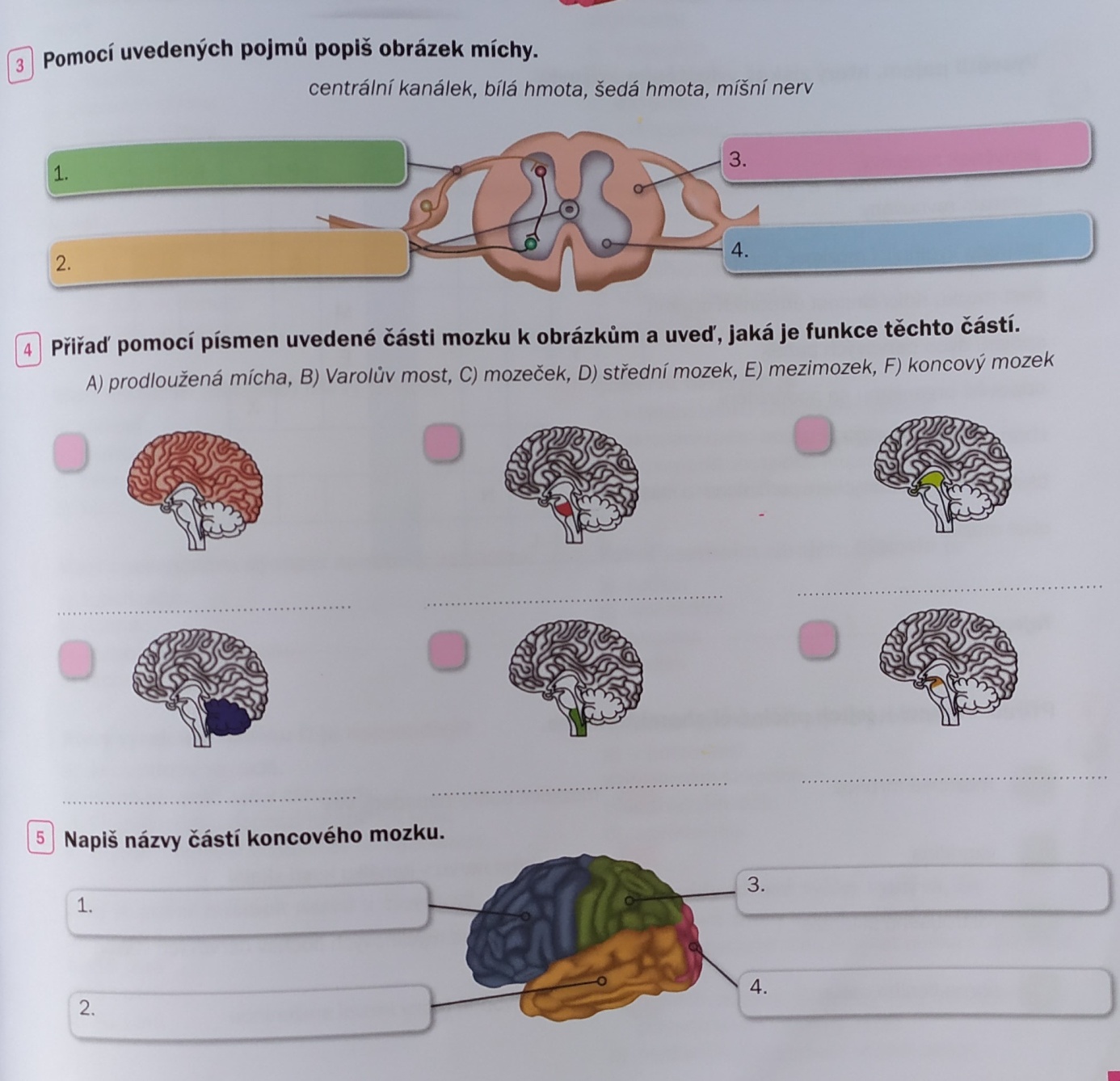 K 5. cvičení přikládám nápovědu: čelní lalok, temenní lalok, týlní lalok, spánkový lalok